ESCOLA BÁSICA MUNICIPAL ALBERTO BORDIN7º ANO PROJETOMATÉRIA: ARTESPROFESSORA: ANDRÉIA LOPES SUTILATIVIDADE:FAZER ATIVIDADES À SEGUIR: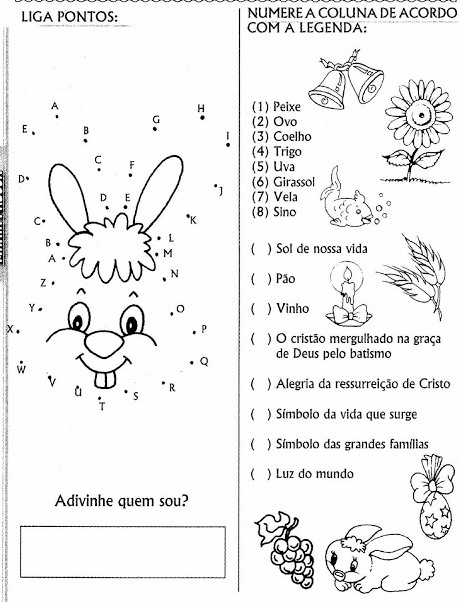 ATIVIDADE:PINTAR O DESENHO DE PÁSCOA COM A CORES PRIMÁRIAS E SECUNDÁRIAS: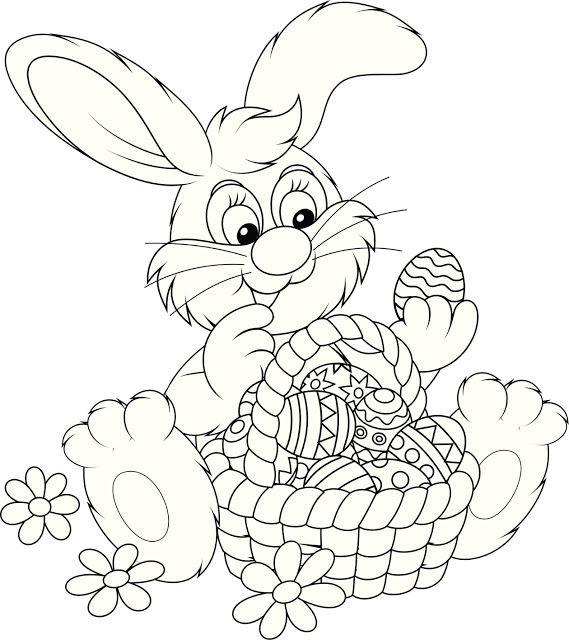 OBSERVAÇÃO: LEMBRAR DE GUARDAR A ATIVIDADE PARA POSSÍVEL AVALIAÇÃO DA PROFESSORA.BOM TRABALHO!